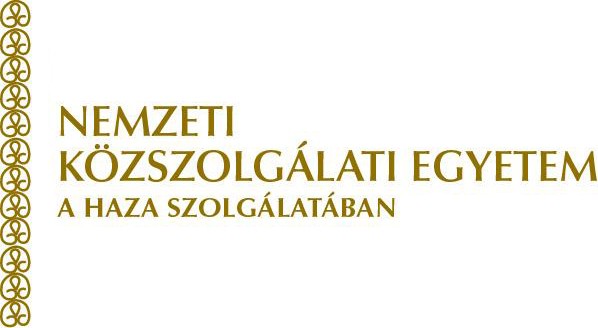 JELÖLŐ NYILATKOZAT............................................................ (Név)	(Anyjaneve) ........................................ (Szem. ig. szám) nyilatkozom, hogy elfogadom a jelölésemet a 2020/2021. évi Hadtudományi és Honvédtisztképző Kar Hallgatói Önkormányzati választására, valamint hozzájárulok, hogy választási programomat az egyetemi honlap hallgatói önkormányzati felületén közzé tegyék, valamint nyilatkozom, hogy az összeférhetetlenségi szabályokat megismertem, velem szemben összeférhetetlenség nem áll fenn.Kelt.: Budapest, 2020. ....................................... (hónap)	(nap)....................................................................HallgatóHadtudományi és Honvédtisztképző KarNemzeti Közszolgálati Egyetem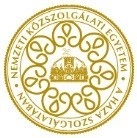 1083,Budapest, Ludovika tér 2 | Tel: (1) 432-9000 Postai cím: 1441 Budapest, Pf.: 60. | Email: nke@uni-nke.hu